В соответствии со статьей 28 Федерального закона от 06 октября 2003 года № 131-ФЗ «Об общих принципах организации местного самоуправления в Российской Федерации», Законом Чувашской Республики от 18 октября 2004 года №19 «Об организации местного самоуправления в Чувашской Республике», статьей 14 Устава Алатырского района Чувашской Республики, п о с т а н о в л я ю:1. Провести публичные слушания по проекту решения Собрания депутатов Алатырского района седьмого созыва «Об утверждении отчета об исполнении бюджета Алатырского района за 2021 год».2. Проведение публичных слушаний назначить на  10 часов 13 мая 2022 года в зале заседаний администрации Алатырского района по адресу: г. Алатырь, ул. Ленина, д. 29.    3. Проведение публичных слушаний и подведение итогов публичных слушаний возложить на постоянную комиссию по бюджету, экономике и налогам, земельным и имущественным отношениям и вопросам агропромышленного комплекса  Собрания депутатов Алатырского района седьмого созыва.4. Предложения и замечания по проекту решения Собрания депутатов Алатырского района седьмого созыва  «Об утверждении отчета об исполнении бюджета Алатырского района за 2021год»,  а также извещение жителей Алатырского района о желании принять участие в публичных слушаниях и выступить на них, следует направлять в письменном виде в Финансовый отдел администрации Алатырского  района по адресу: г. Алатырь, ул. Ленина, д. 29, кабинет 21, контактный телефон: 2-05-71 или на электронный адрес:  alatr_finance1@cap.ru.5. На публичные слушания приглашаются: глава администрации Алатырского района, начальники отделов администрации Алатырского района, депутаты Государственного Совета Чувашской Республики, депутаты Собрания депутатов Алатырского района, руководители предприятий, организаций, учреждений района, представители СМИ, жители Алатырского района.6. Данное постановление и проект решения Собрания депутатов Алатырского района седьмого созыва «Об утверждении отчета об исполнении бюджета Алатырского района за 2021 год» опубликовать в периодическом печатном издании «Вестник Алатырского района» и разместить на официальном сайте администрации Алатырского района в разделе «Публичные слушания».7. Контроль за исполнением настоящего постановления оставляю за собой.Глава Алатырского района                                                                             Н.Б. Потапова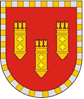 ГЛАВА АЛАТЫРСКОГО РАЙОНА ЧУВАШСКОЙ РЕСПУБЛИКИПОСТАНОВЛЕНИЕ22.04.2022 № 4г. АлатырьЧĂВАШ РЕСПУБЛИКИН УЛАТĂР РАЙОН ПУҪЛĂХĔЙЫШĂНУ22.04.2022 № 4Улатӑр г.О проведении публичных слушаний по проекту решения Собрания депутатов Алатырского района седьмого созыва «Об утверждении отчета об исполнении бюджета Алатырского района за 2021 год» 